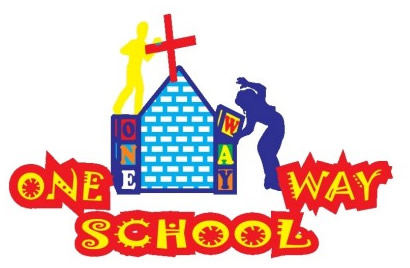 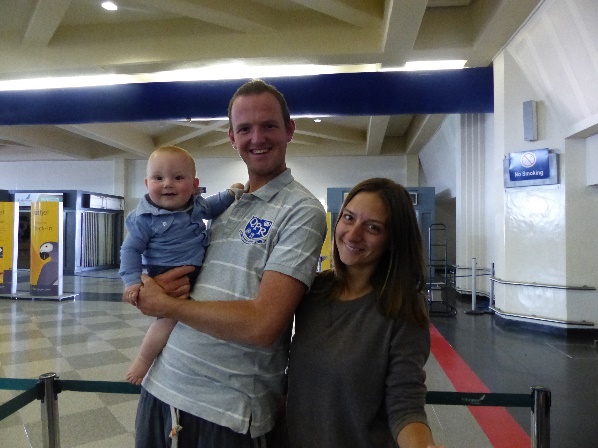 ++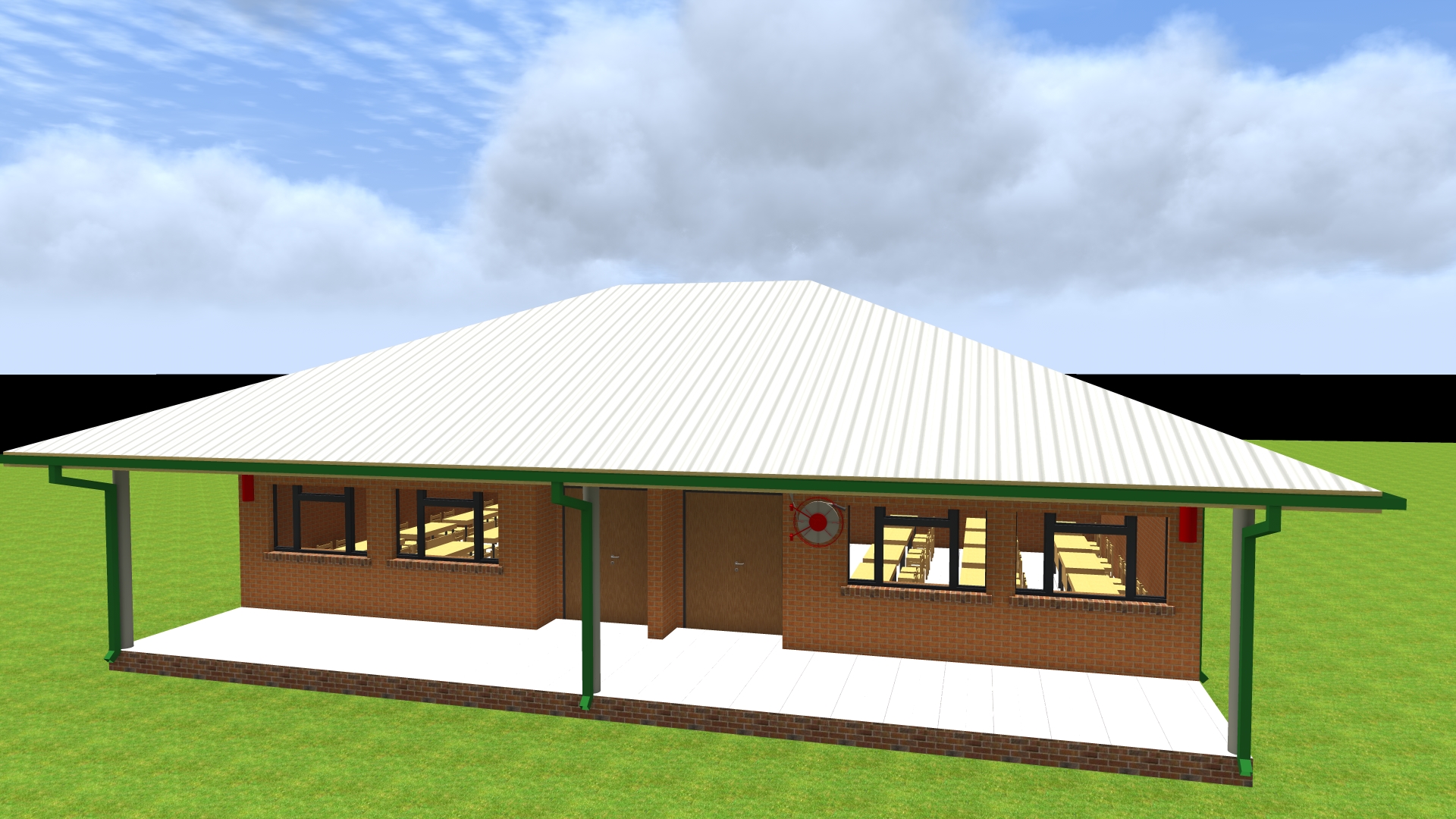 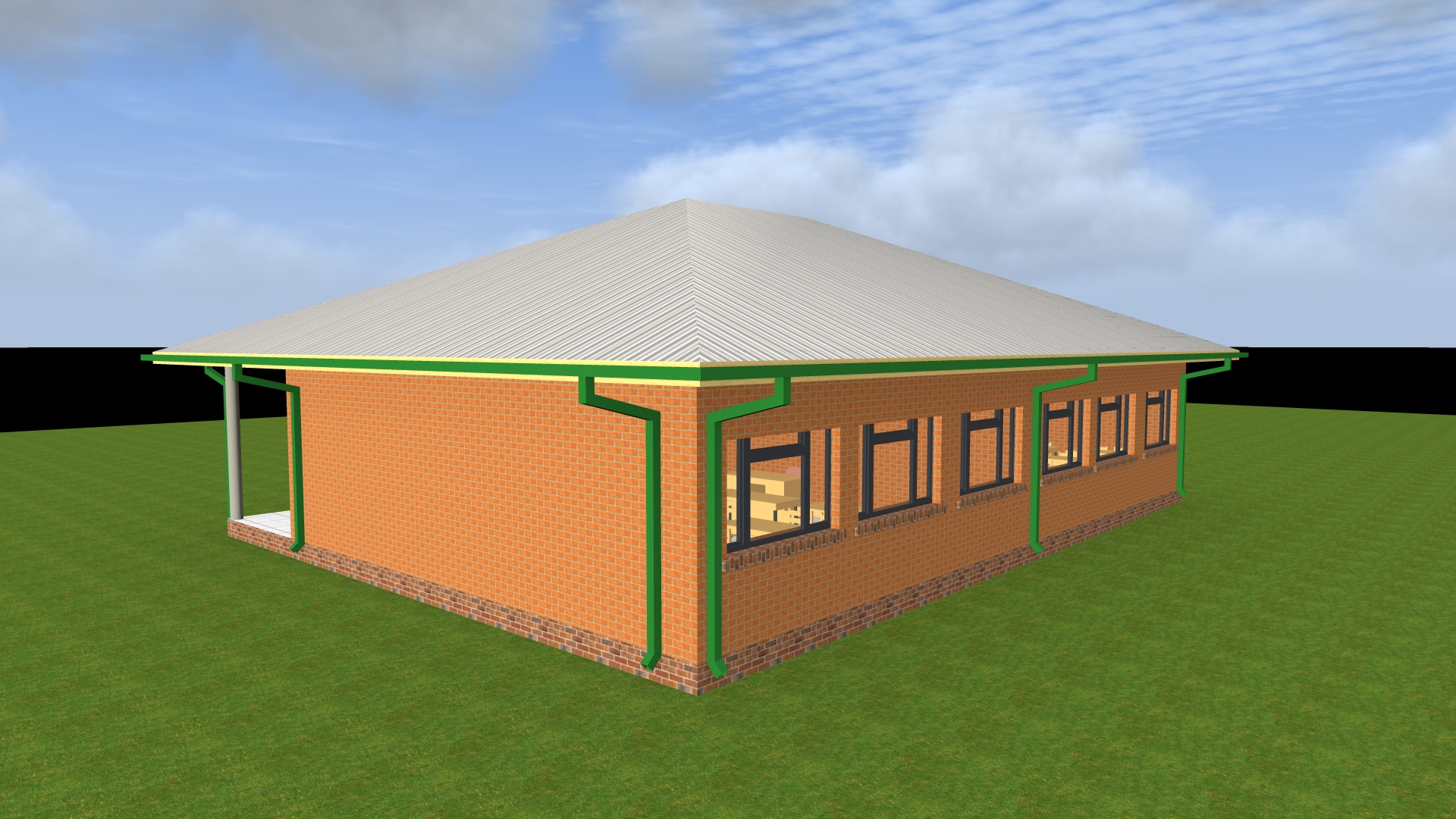 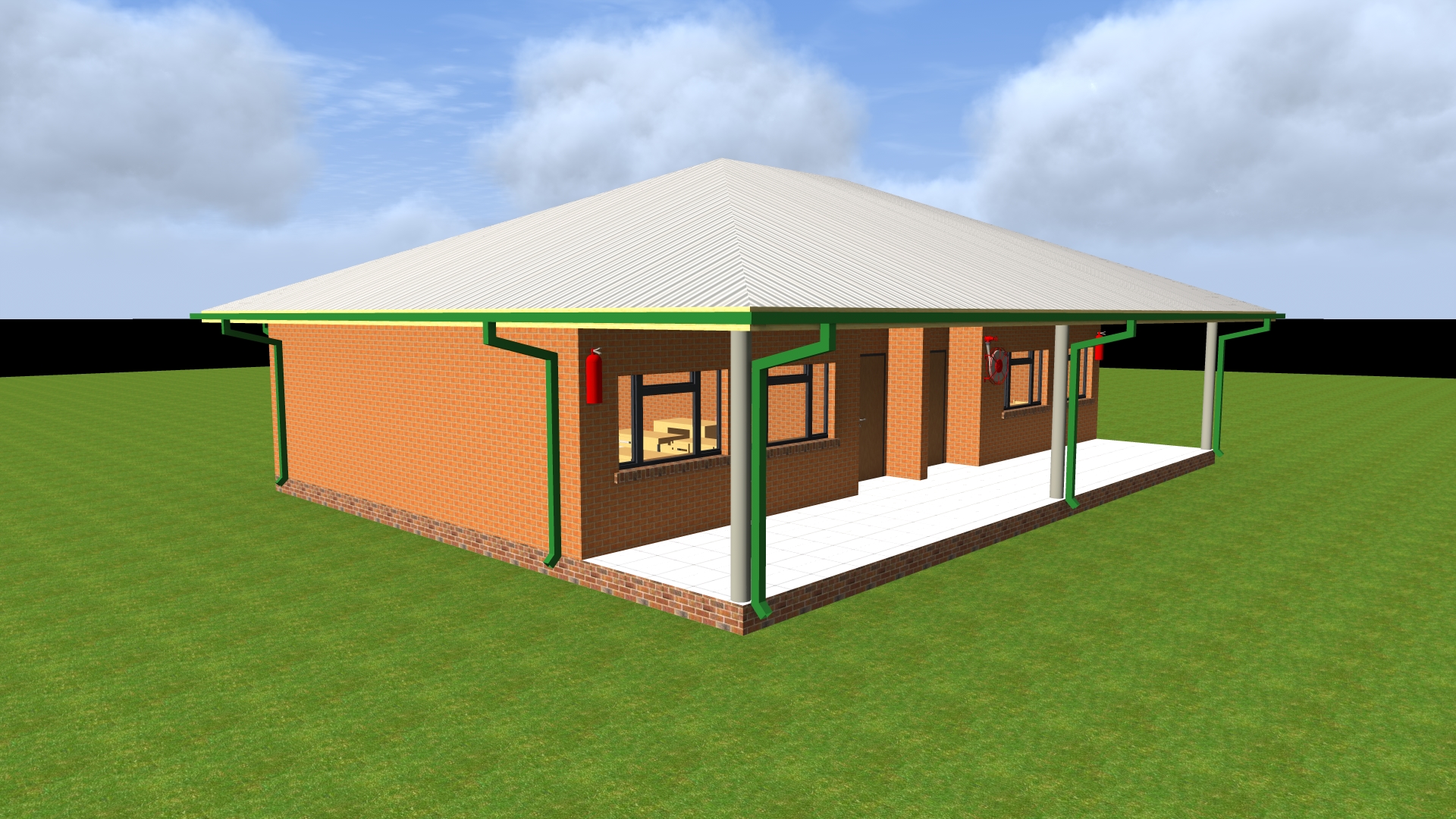 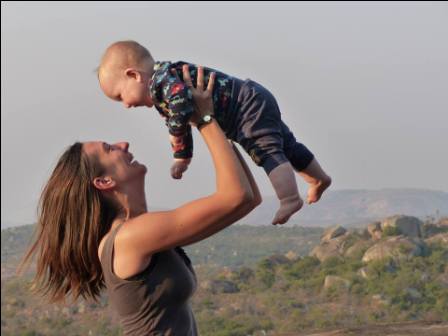 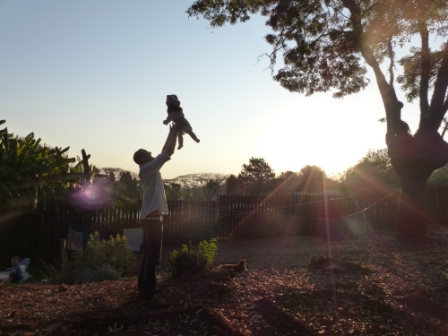 